Dit is het verhaal van Kenau (1526–1588)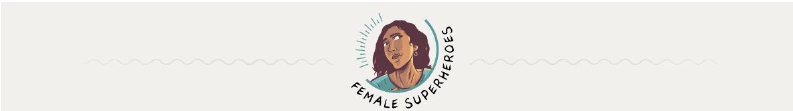 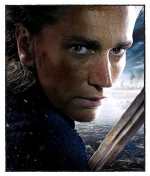 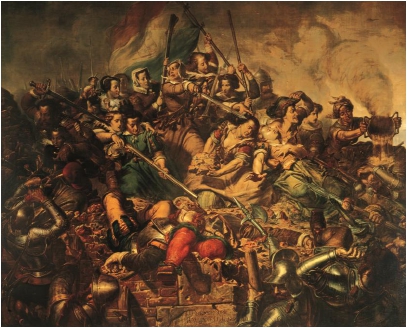 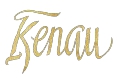 Haarlem 1572. Een vrouw voert een vrouwenleger aan in de strijd tegen deSpaanse bezetter.Kenau Simonsdochter Hasselaer was een dappere Hollandse vrouw dietijdens de Tachtigjarige Oorlog een vrouwenleger leidde in de strijd tegenhet Spaanse leger. Door haar moedige verzet, is de weg vrijgemaakt naarwat de vrije Republiek der Zeven Provinciën zou worden en later onsKoninkrijk.Waaraan denken mensen aan het woord ‘kenau’ meestal?----------------------------------------------------------------------------------------------------------------------------------------------In het filmpje wordt gezegd dat het een moeilijke tijd was tijdens de Tachtigjarige oorlog voorhaar. Waarom? Noem minstens 2 redenen.--------------------------------------------------------------------------------------------------------------------------------------------------------------------------------------------------------------------------------------------------------------------------------------------Wat heeft Kenau precies gedaan, wat zijn haar heldendaden?----------------------------------------------------------------------------------------------------------------------------------------------Waarmee verzetten devrouwen zich?-------------------------------------------------------------------------------------------------------------------------------------------------------------------------------Waar staat kenau?Teken een pijltje.Deze prent is een ‘propaganda’ prent.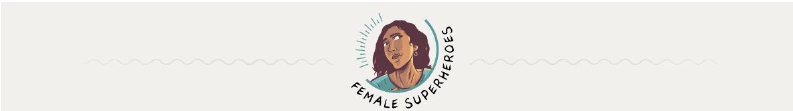 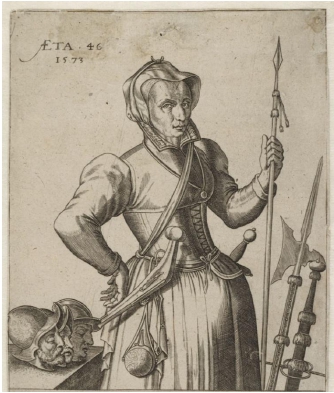 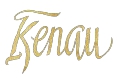 Welk doel had deze propaganda prent?------------------------------------------------------------------------------------------------------------------------------------------------------------------------------------------------------Hoe zette ze zichzelf neer?------------------------------------------------------------------Waaraan kun je dit zien?------------------------------------------------------------------------------------------------------------------------------------Schrijf in je eigen woorden op:Welke heldenrol heeft Kenau volgens jou gespeeld voor Nederland ?------------------------------------------------------------------------------------------------------------------------------------------------------------------------------------------------------------------------------------------------------------------------------------------------------------------------------------------------------------------------------------------------------------------------------------------